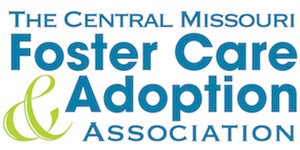 CMFCAA REFERRAL FORMPlease provide as much information as possible when completing the referral and email to: crystal@mofosteradopt.comDate of Referral:       Referral Source:                Other (Please List)        	Referrer’s Name:       Caregiver’s First Name:            Last Name:      	   Relationship to Child:      Caregiver’s D.O.B.:       	Phone Number:       	Email Address:       Home Address:       County:                           Other:       Number of Adults in the Home:  Number of Relative/Kinship Children in the Home:  Number of Foster Children in the Home:  Number of Adoptive Children in the Home:  Number of Biological Children in the Home:  Child’s First Name:       		Last Name:            	D.O.B.:       	Child’s First Name:       		Last Name:       	D.O.B.:       Child’s First Name:       		Last Name:       	D.O.B.:       Child’s First Name:       		Last Name:       	D.O.B.:       **If additional children are in the home, please list them in the concerns/needs section**Type of Placement:   Formal	      CD   DYS 	          Informal    Diversion/Safety Plan   NO CDReason for Care:   Abuse/Neglect	 Other (please explain)      CONCERNS/NEEDS:   